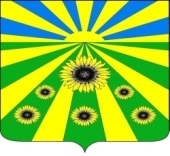 РЕШЕНИЕ СОВЕТА РАССВЕТОВСКОГО СЕЛЬСКОГО ПОСЕЛЕНИЯСТАРОМИНСКОГО РАЙОНАот 09.06.2020                                                                                                № 10.1п. РассветОб утверждении отчета организационного комитетапо проведению публичных слушаний по теме«Рассмотрение проекта Устава Рассветовского сельского поселения Староминского района в новой редакции»Заслушав информацию председателя организационного комитета по проведению публичных слушаний по теме «Рассмотрение проекта Устава Рассветовского сельского поселения Староминского района в новой редакции», руководствуясь статьей 26 Устава Рассветовского сельского поселения Староминского района, Совет Рассветовского сельского поселения Староминского района, р е ш и л:1. Утвердить отчет организационного комитета по проведению публичных слушаний по теме «Рассмотрение проекта устава Рассветовского сельского поселения Староминского района в новой редакции» (прилагается).2. Контроль за выполнением настоящего решения возложить на депутатскую комиссию по вопросам образования, здравоохранения, социальной защите населения, культуре, спорту, молодежи, взаимодействию с общественными организациями и средствами массовой информации (Алабердов Р.А.).3. Настоящее решение вступает в силу со дня его обнародования.Глава Рассветовского сельского поселенияСтароминского района                                                                    А.В. Демченко          ПРИЛОЖЕНИЕ № 1          УТВЕРЖДЕН            решением Совета             Рассветовского сельского           поселения Староминского района           от 09.06.2020 № 10.1 ОТЧЕТоргкомитета по проведению публичных слушаний по теме: «Рассмотрение проекта устава Рассветовского сельского поселения  Староминского района в новой редакции»Решением Совета Рассветовского сельского поселения Староминского района  № 8.2 Об обнародовании проекта Устава Рассветовского сельского поселения Староминского района в новой редакции, о назначении даты проведения публичных слушаний, о создании оргкомитета по проведению публичных слушаний, порядка учета и участия граждан в обсуждении проекта Устава Рассветовского сельского поселения Староминского района в новой редакции создан оргкомитет.24.04.2020 года состоялось заседание оргкомитета, на котором избран председатель оргкомитета Алабердов Р.А.., секретарь – Бреева Л.В..,  утвержден план работы оргкомитета и регламент публичных слушаний.06.05.2020 года проведены публичные слушания по теме: «Рассмотрение проекта устава Рассветовского сельского поселения Староминского района в новой редакции».06.05.2020 года было принято заключение о публичных слушаниях с предложением утвердить результаты публичных слушаний, внести проект решения о проекте устава Рассветовского сельского поселения  Староминского района на рассмотрение Совета Рассветовского сельского поселения Староминского района без изменений. Председатель оргкомитета                                                           Алабердов Р.А.